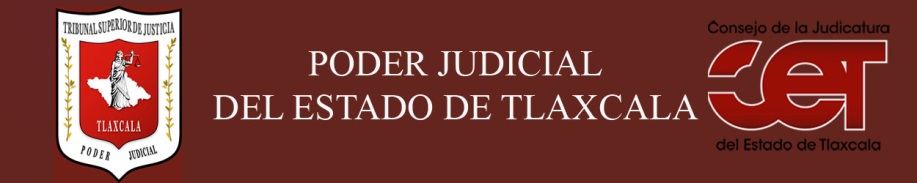 Formato público de Curriculum VitaeI.- DATOS GENERALES:I.- DATOS GENERALES:Nombre:YOVANI REYES MOLINACargo en el Poder Judicial: SECRETARIO PROYECTISTA DEL TRIBUNAL DE JUSTICIA ADMINISTRATIVAÁrea de Adscripción: TRIBUNAL DE JUSTICIA ADMINISTRATIVAFecha de Nacimiento: (cuando se requiera para ejercer el cargo) II.- PREPARACIÓN ACADÉMICA: II.- PREPARACIÓN ACADÉMICA: Último grado de estudios:LICENCIATURAInstitución:UNIVERSIDAD AUTÓNOMA DE TLAXCALAPeriodo:1994-2000Documento: TITULOTítulo Profesional: 09 DE AGOSTO DE DOS MIL CUATROCédula: 09262789Estudios Profesionales:Institución: Periodo: Documento: Cédula: III.- EXPERIENCIA LABORAL: a)  tres últimos empleosIII.- EXPERIENCIA LABORAL: a)  tres últimos empleosIII.- EXPERIENCIA LABORAL: a)  tres últimos empleos1Periodo (día/mes/año) a (día/mes/año):01/MARZO/2014Nombre de la Empresa:Nombre de la Empresa:AYUNTAMIENTO DE IXTACUIXTLA DE MARIANO MATAMOROSCargo o puesto desempeñado:Cargo o puesto desempeñado:ASESOR JURÍDICOCampo de Experiencia:  Campo de Experiencia:  2Periodo (día/mes/año) a (día/mes/año):11/SEPTIEMBRE/2014Nombre de la Empresa:Nombre de la Empresa:TRIBUNAL SUPERIOR DE JUSTICIACargo o puesto desempeñado:Cargo o puesto desempeñado:PROYECTISTA DE JUZGADOCampo de Experiencia:  Campo de Experiencia:  3Periodo (día/mes/año) a (día/mes/año):01/FEBRERO/2017Nombre de la Empresa:Nombre de la Empresa:TRIBUNAL SUPERIOR DE JUSTICIA Cargo o puesto desempeñado:Cargo o puesto desempeñado:JEFE DE DEPARTAMENTOCampo de Experiencia:  Campo de Experiencia:  IV.- EXPERIENCIA LABORAL: b) Últimos cargos en el Poder Judicial:IV.- EXPERIENCIA LABORAL: b) Últimos cargos en el Poder Judicial:IV.- EXPERIENCIA LABORAL: b) Últimos cargos en el Poder Judicial:Área de adscripciónPeriodo 1PROYECTISTA DE JUZGADO11/SEP/2014 AL 31/ENERO/20172JEFE DE DEPARTAMENTO01/FEB/2017 A LA FECHA3SECRETARIO PROYECTISTA DEL TRIBUNAL DE JUSTICIA ADMINISTRATIVA15/NOV/2018 A LA FECHAV.- INFORMACION COMPLEMENTARIA:Últimos cursos y/o conferencias y/o capacitaciones y/o diplomados, etc. (de al menos cinco cursos)V.- INFORMACION COMPLEMENTARIA:Últimos cursos y/o conferencias y/o capacitaciones y/o diplomados, etc. (de al menos cinco cursos)V.- INFORMACION COMPLEMENTARIA:Últimos cursos y/o conferencias y/o capacitaciones y/o diplomados, etc. (de al menos cinco cursos)V.- INFORMACION COMPLEMENTARIA:Últimos cursos y/o conferencias y/o capacitaciones y/o diplomados, etc. (de al menos cinco cursos)Nombre del PonenteInstitución que impartióFecha o periodo1CICLO DE CONFERENCIAS EN EL NUEVO SISTEMA ANTICORRUPCIÓN.TRIBUNAL SUPERIOR DE JUSTICIA DEL ESTADO DE TLAXCALA.AGOSTO 20182REPRESENTACIÓN PROPORCIONAL TRIBUNAL ELECTORAL DEL PODER JUDICIAL DE LA FEDERACIÓNAGOSTO 20183MEDIOS DE IMPUGNACIÓN EN MATERIA ELECTORALTRIBUNAL ELECTORAL DEL PODER JUDICIAL DE LA FEDERACIÓNJULIO-AGOSTO DE 20184VIOLENCIA POLÍTICA CONTRA LAS MUJERESDIRECCIÓN DE IGUALDAD Y PARIDAD DE GÉNERO EL TEPJF4/JUN/20185INTRODUCCIÓN AL DERECHO ELECTORALTRIBUNAL ELECTORAL DEL PODER JUDICIAL DE LA FEDERACIÓN7 DE MAYO AL 8 DE JUNIO 2018VI.- Sanciones Administrativas Definitivas (dos ejercicios anteriores a la fecha):VI.- Sanciones Administrativas Definitivas (dos ejercicios anteriores a la fecha):VI.- Sanciones Administrativas Definitivas (dos ejercicios anteriores a la fecha):VI.- Sanciones Administrativas Definitivas (dos ejercicios anteriores a la fecha):SiNoEjercicioNota: Las sanciones definitivas se encuentran especificadas en la fracción  XVIII del artículo 63 de la Ley de Transparencia y Acceso a la Información Pública del Estado, publicadas en el sitio web oficial del Poder Judicial, en la sección de Transparencia.NO2016-2017NO2017-2018VII.- Fecha de actualización de la información proporcionada:VII.- Fecha de actualización de la información proporcionada:Santa Anita Huiloac, Apizaco, Tlaxcala, a 04 de enero de 2019.Santa Anita Huiloac, Apizaco, Tlaxcala, a 04 de enero de 2019.